H O T Ă R Â R E A  Nr. 50din  26 iunie 2014privind  aprobarea P.U.Z. pentru parcelare teren situat peStrada Bucovinei  Nr. 7	          Consiliul local al Municipiului Dej, întrunit în ședința ordinară din data de 26 iunie 2014,    	Având în vedere proiectul de hotărâre, prezentat din iniţiativa primarului Municipiului Dej, întocmit în baza Raportului Nr. 4.145 din 18 iunie 2014 al Serviciului de Urbanism şi Amenajarea Teritoriului prin care se propune aprobarea P.U.Z. în vederea parcelării unui teren situat în Municipiul Dej, Strada Bucovinei  Nr. 7 de către CRISTEA  TIBERIU  WILLY,  conform planului de situaţie anexat, proiect avizat favorabil în ședința de lucru a comisiei de urbanism din data de 26 iunie 2014;În baza prevederilor ”art. 32”, punct (1), litera c) și ”art. 47”, punct (3), litera g) și k) din  Legea 350/2001 privind amenajarea teritoriului şi urbanismului, cu toate modificările ulterioare, În temeiul prevederilor ”art. 36”, alin. (5), litera c), alin. (6),  litera  a), punct 11 şi ”art. 45”, alin. (2) , litera e) din Legea Nr. 215/2001 privind administrația publică locală, republicată, cu modificările și completările ulterioare,H O T Ă R Ă Ş T E:Art. 1.  Aprobă P.U.Z. în vederea parcelării unui teren situat în în Municipiul Dej, Strada Bucovinei  Nr. 7, înscris în  C.F. Dej Nr. 55045, cu Nr.top. 1285/2/2 ;  88/2/2/2/3/2 ; 1289 ; 1324/1/2/2 ; 1326 , cu suprafaţa de 10.000 m2 , de către  CRISTEA  TIBERIU  WILLY, pe suprafaţa delimitată conform planului de situaţie şi încadrare în zonă, anexate.Art. 2.  Cu ducerea la îndeplinire a prevederilor prezentei hotărâri se  încredinţează Primarul Municipiului Dej prin Serviciul de Urbanism şi Amenajarea Teritoriului din cadrul Direcţiei Tehnice a Primăriei Municipiului Dej.Preşedinte de şedinţă,Lazăr NicolaeNr. consilieri în funcţie -  19						Nr. consilieri prezenţi   -  18  Nr. voturi pentru	   - 18	Nr. voturi împotrivă	   -   	Abţineri	               -  			        Contrasemnează							             Secretar,						                                                                    Covaciu Andron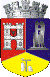 ROMÂNIAJUDEŢUL CLUJCONSILIUL LOCAL AL MUNICIPIULUI DEJStr. 1 Mai nr. 2, Tel.: 0264/211790*, Fax 0264/223260, E-mail: primaria@dej.ro